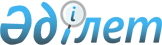 Мәслихаттың 2015 жылғы 20 наурыздағы № 236 "Тұрғын үй көмегін көрсету ережесін бекіту туралы" шешіміне өзгерістер енгізу туралыҚостанай облысы Арқалық қаласы мәслихатының 2016 жылғы 3 маусымдағы № 34 шешімі. Қостанай облысының Әділет департаментінде 2016 жылғы 30 маусымда № 6515 болып тіркелді      "Тұрғын үй қатынастары туралы" 1997 жылғы 16 сәуірдегі Қазақстан Республикасы Заңының 97-бабы 2-тармағына сәйкес Арқалық қалалық мәслихаты ШЕШІМ ҚАБЫЛДАДЫ:

      1. Мәслихаттың 2015 жылғы 20 наурыздағы № 236 "Тұрғын үй көмегін көрсету ережесін бекіту туралы" шешіміне (Нормативтік құқықтық актілерді мемлекеттік тіркеу тізілімінде № 5528 тіркелген, 2015 жылғы 8 мамырда "Торғай" газетінде жарияланған) мынадай өзгерістер енгізілсін:

      көрсетілген шешіммен бекітілген, тұрғын үй көмегін көрсету ережесінде:

      2-тармағы жаңа редакцияда жазылсын:

      "2. Тұрғын үй көмегін "Арқалық қаласы әкімдігінің жұмыспен қамту және әлеуметтік бағдарламалар бөлімі" мемлекеттік мекемесі (бұдан әрі - уәкілетті орган) тағайындайды.

      Тұрғын үй көмегін тағайындау үшін көрсетілетін қызметті алушы "Азаматтарға арналған үкімет" мемлекеттік корпорациясы" коммерциялық емес акционерлік қоғамының Қостанай облысы бойынша филиалының – "Халыққа қызмет көрсету орталығы" департаментінің Арқалық қаласының бөліміне (бұдан әрі - Мемлекеттік корпорация) немесе www.egov.kz "электрондық үкіметтің" веб-порталына (бұдан әрі - портал) балама негізде өтініш береді және "Тұрғын үй-коммуналдық шаруашылық саласындағы мемлекеттік көрсетілетін қызметтер стандарттарын бекіту туралы" Қазақстан Республикасы Ұлттық экономика министрінің бұйрығымен бекітілген 2015 жылғы 9 сәуірдегі № 319 "Тұрғын үй көмегін тағайындау" (Нормативтік құқықтық актілерді мемлекеттік тіркеу тізілімінде № 11015 тіркелген) мемлекеттік көрсетілетін қызмет стандартының 9-тармағында көрсетілген құжаттарды ұсынады.";

      3-тармағы жаңа редакцияда жазылсын:

      "3. Уәкілетті орган тұрғын үй көмегін көрсету нәтижесін Мемлекеттік корпорацияға құжаттар топтамасын тапсырған сәттен бастап, сондай-ақ порталға өтініш берген кезде ұсынады - күнтізбелік 10 (он) күн.

      Құжаттар топтамасын Мемлекеттік корпорацияға тапсыру күні тұрғын үй көмегін көрсету мерзіміне кірмейді, бұл ретте уәкілетті орган тұрғын үй көмегін көрсету нәтижесін мемлекеттік қызметті көрсету мерзімі аяқталғанға дейін бір күн бұрын ұсынады.";

      5-тармағы жаңа редакцияда жазылсын:

      "5.Тұрғын үй көмегі өтініш беру айынан бастап тағайындалады және көрсетілетін қызметті алушы өтініш жасаған ағымдағы тоқсанға көрсетіледі.".

      2. Осы шешім алғашқы ресми жарияланған күнінен кейiн күнтiзбелiк он күн өткен соң қолданысқа енгiзiледi.



      "Арқалық қаласы әкімдігінің жұмыспен

      қамту және әлеуметтік бағдарламалар

      бөлімі" мемлекеттік мекемесінің басшысы

      __________________ К. Омарова

      3 маусым 2016 жыл

      "Арқалық қаласы әкімдігінің қаржы бөлімі" 

      мемлекеттік мекемесі басшысының

      міндетін атқарушысы

      _________________ А. Кубеков

      3 маусым 2016 жыл 

      "Арқалық қаласы әкімдігінің экономика

      және бюджеттік жоспарлау бөлімі" 

      мемлекеттік мекемесі басшысының

      міндетін атқарушысы

      ________________ Б. Дощанова

      3 маусым 2016 жыл


					© 2012. Қазақстан Республикасы Әділет министрлігінің «Қазақстан Республикасының Заңнама және құқықтық ақпарат институты» ШЖҚ РМК
				
      Кезектен тыс сессиясының
төрағасы

Ш. Досов

      Мәслихат хатшысы

С. Тасмағанбет
